Not All Bugs Need DrugsUnnecessary use of antibiotics leads to antibiotic resistant infectionsThe information provided sets out educational messaging directed at clients on why antibiotics may not be prescribed and is designed to be displayed in waiting or consult rooms of small animal/mixed clinics. Antibiotics are not always the answerBacteria become resistant to antibioticsWe are running out of effective antibioticsPeople and animals share antibiotic resistant bacteriaDiagram with labelled anatomy of a dog:Dental disease: May be caused by bacteria, but antibiotics aren’t always necessary.Respiratory disease: Sudden onset coughs are likely to get better without antibiotics. If not, testing will be required. Skin disease: May require antibiotics, but testing should be carried out first.Urinary tract disease: Will require tests to decide if antibiotics are necessary. Reproductive disease: Some conditions may need antibiotics but only if a bacterial infection is confirmed. Gastrointestinal disease: Symptoms like vomiting and diarrhoea often do not require antibiotics. What this means for you:Your vet will only prescribe antibiotics if necessary:Your vet may need to conduct further tests before prescribing.You may be asked to monitor your pet initially, with a view to prescribe antibiotics if they don’t improve as expected. If antibiotics are prescribed:Use the antibiotics as directed, but tell your vet if symptoms persist.Complete the entire course, even if your pet seems better.DO NOT share antibiotics between pets. Once your pet’s treatment is complete:Let your vet know how your pet is.If you have leftover antibiotics:DO NOT reuse.Ask your vet how to best dispose of them. Play your part in preventing antibiotic resistant infectionsFor more information visit – agriculture.vic.gov.au/amrDeveloped and designed by Agriculture Victoria, the University of Melbourne, the Asia-Pacific Centre for Animal Health and the National Centre for Antimicrobial Stewardship.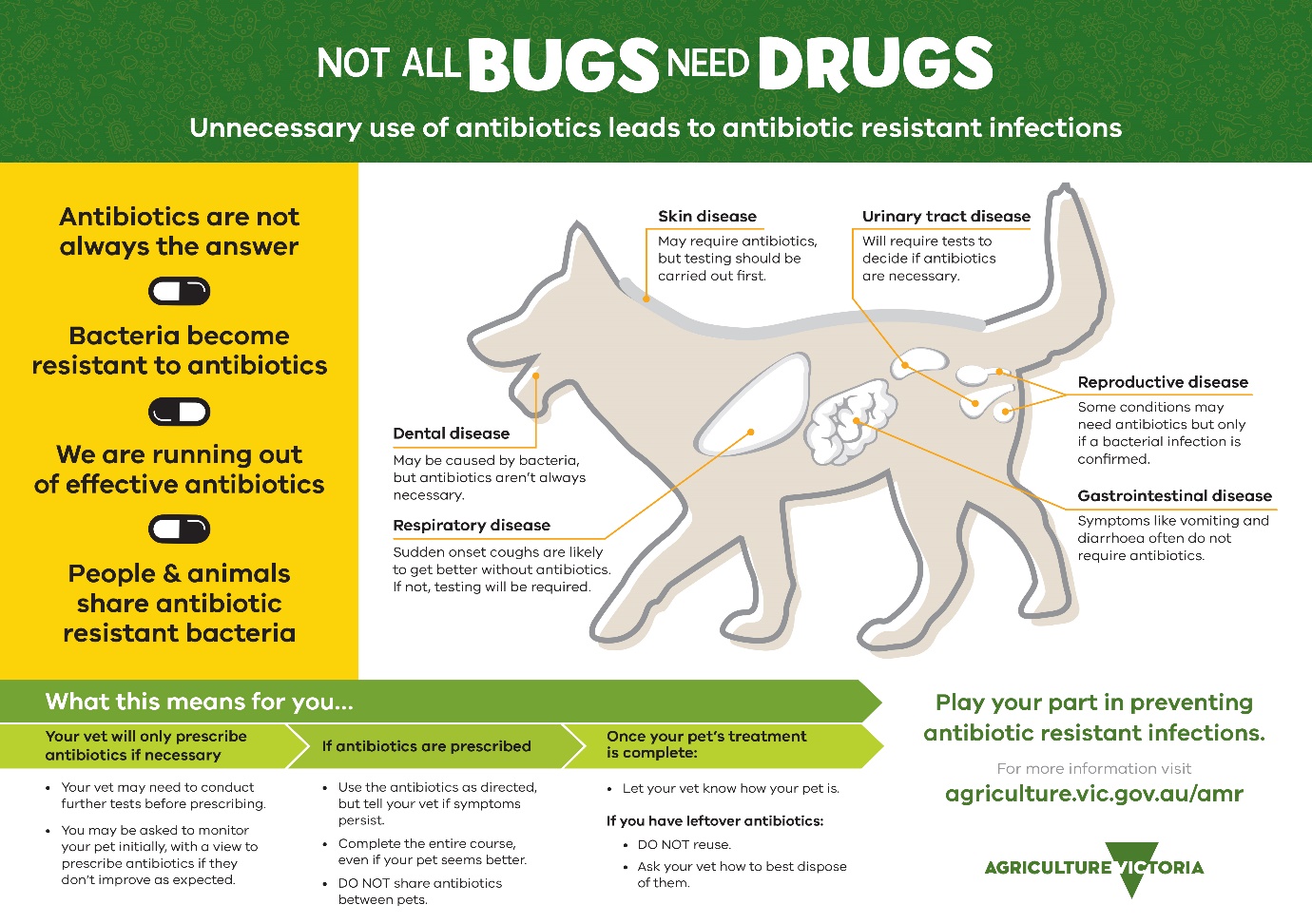 